エコノミークラス症候群は、ふくらはぎの静脈に血栓ができ、血液の流れが滞る病気です。この血栓がとんで肺の血管に詰まると、肺塞栓症になります。胸の痛み、呼吸困難などを来たし、重症になると死に至ることもあります。＊飛行機内と同様、避難所や自動車での寝泊りによって長時間同じ姿勢でいると、エコノミークラス症候群になり易いので、要注意です。　                   トイレを我慢し、水分摂取を控えてしまうのも問題です。：　　　　　　　　　　　　　　　血栓は４時間を超えるとできやすくなるため、１時間に１度は、ふくらはぎや太ももを意識して、足全体を動かすのがいいでしょう。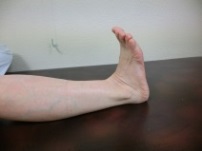 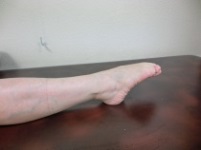 ＊特に車の中では、「のびのび体操」をし、足指を動かすことをこまめに行ってください。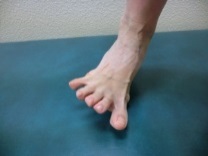 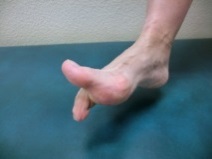 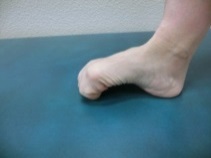 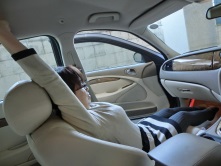 のびのび体操　　　　　　グー　　　　　　　チョキ　　　　　　　　パー　　　　　　　　　　　　　　　　　　　　　　　　マッサージしなくとも、はいてるだけで血行をよくしてくれるので、特に、車中泊の場合に効果的です。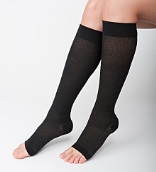 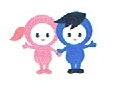 特定非営利活動法人全国ストップ・ザ・ロコモ協議会　　　　　　　　　　　　　　　　　　　　　　　　　　　　　　　　理事長　藤野　圭司　　　　　　　　　　　　　　　　　　　　　　　　　http://sloc.or.jp/?page_id=3576